§163.  AppealIn a municipality that does not have a registration appeals board, if a person is aggrieved by the decision of the registrar of voters to cancel that person's registration in the central voter registration system or to reject that person's registration application, the person may appeal in writing to the municipal officers.  The appeal must be filed within 30 days after receipt of notice of the registrar's decision.  The municipal officers shall immediately fix a time and place for a prompt hearing.  The voter must be given written notice of the hearing at least 20 days in advance and must have the opportunity to testify and to present witnesses and other evidence at the hearing.  The hearing is de novo. After hearing, the municipal officers may affirm, modify or reverse the decision of the registrar of voters.  The municipal officers shall issue the decision to the voter in writing and shall provide information on how the voter may appeal the decision.  The aggrieved person may appeal the decision of the municipal officers to the Superior Court in accordance with Rule 80B of the Rules of Civil Procedure.  [PL 2019, c. 371, §9 (AMD).]SECTION HISTORYPL 1985, c. 161, §6 (NEW). PL 1995, c. 459, §19 (AMD). PL 1999, c. 426, §9 (AMD). PL 2005, c. 453, §34 (AMD). PL 2007, c. 455, §10 (AMD). PL 2009, c. 253, §15 (AMD). PL 2019, c. 371, §9 (AMD). The State of Maine claims a copyright in its codified statutes. If you intend to republish this material, we require that you include the following disclaimer in your publication:All copyrights and other rights to statutory text are reserved by the State of Maine. The text included in this publication reflects changes made through the First Regular Session and the First Special Session of the131st Maine Legislature and is current through November 1, 2023
                    . The text is subject to change without notice. It is a version that has not been officially certified by the Secretary of State. Refer to the Maine Revised Statutes Annotated and supplements for certified text.
                The Office of the Revisor of Statutes also requests that you send us one copy of any statutory publication you may produce. Our goal is not to restrict publishing activity, but to keep track of who is publishing what, to identify any needless duplication and to preserve the State's copyright rights.PLEASE NOTE: The Revisor's Office cannot perform research for or provide legal advice or interpretation of Maine law to the public. If you need legal assistance, please contact a qualified attorney.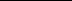 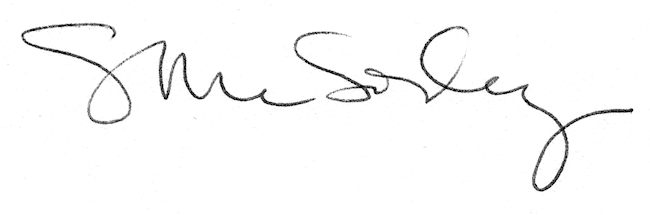 